New Information is in Blue TextNew Information is in Blue TextNew Information is in Blue TextNew Information is in Blue TextEvent NameCaldor Fire: 08242021-163Caldor Fire: 08242021-163Caldor Fire: 08242021-163Date09/05/2021 120009/05/2021 120009/05/2021 1200Report Number151515Duty Officer – 775-687-0498: Rodney Wright Duty Officer – 775-687-0498: Rodney Wright Duty Officer – 775-687-0498: Rodney Wright Duty Officer – 775-687-0498: Rodney Wright Current SituationCurrent SituationCurrent SituationCurrent SituationGovernor Sisolak has signed a Declaration of Emergency and the Douglas County Board of Commissioners has declared a State of Emergency in response to the Caldor Fire. As of 800 the containment of the fire is at 43%. Acres burned is at 215,400. The Evacuation orders in areas of El Dorado County, California had resulted in road closures and shelters opening within Nevada. Mandatory evacuations in Douglas County, NV have been downgraded to precautionary warnings. South Lake Tahoe still closed to non-essential travel. All residents and workers for Nevada are allowed to repopulate the Kingsbury and Stateline area. Residents from California are being asked to maintain their position in Nevada.Evacuation Mandates have been reduced to Evacuation Warnings for Upper Kingsbury North and South, Central Kingsbury, and Lower Kingsbury. Governor Sisolak has signed a Declaration of Emergency and the Douglas County Board of Commissioners has declared a State of Emergency in response to the Caldor Fire. As of 800 the containment of the fire is at 43%. Acres burned is at 215,400. The Evacuation orders in areas of El Dorado County, California had resulted in road closures and shelters opening within Nevada. Mandatory evacuations in Douglas County, NV have been downgraded to precautionary warnings. South Lake Tahoe still closed to non-essential travel. All residents and workers for Nevada are allowed to repopulate the Kingsbury and Stateline area. Residents from California are being asked to maintain their position in Nevada.Evacuation Mandates have been reduced to Evacuation Warnings for Upper Kingsbury North and South, Central Kingsbury, and Lower Kingsbury. Governor Sisolak has signed a Declaration of Emergency and the Douglas County Board of Commissioners has declared a State of Emergency in response to the Caldor Fire. As of 800 the containment of the fire is at 43%. Acres burned is at 215,400. The Evacuation orders in areas of El Dorado County, California had resulted in road closures and shelters opening within Nevada. Mandatory evacuations in Douglas County, NV have been downgraded to precautionary warnings. South Lake Tahoe still closed to non-essential travel. All residents and workers for Nevada are allowed to repopulate the Kingsbury and Stateline area. Residents from California are being asked to maintain their position in Nevada.Evacuation Mandates have been reduced to Evacuation Warnings for Upper Kingsbury North and South, Central Kingsbury, and Lower Kingsbury. Governor Sisolak has signed a Declaration of Emergency and the Douglas County Board of Commissioners has declared a State of Emergency in response to the Caldor Fire. As of 800 the containment of the fire is at 43%. Acres burned is at 215,400. The Evacuation orders in areas of El Dorado County, California had resulted in road closures and shelters opening within Nevada. Mandatory evacuations in Douglas County, NV have been downgraded to precautionary warnings. South Lake Tahoe still closed to non-essential travel. All residents and workers for Nevada are allowed to repopulate the Kingsbury and Stateline area. Residents from California are being asked to maintain their position in Nevada.Evacuation Mandates have been reduced to Evacuation Warnings for Upper Kingsbury North and South, Central Kingsbury, and Lower Kingsbury. ESF 1: TransportationESF 1: TransportationESF 1: TransportationDuty Officer: 775-888-7645As of 1900, the following highway restrictions have been lifted with Traffic ControlUS-50 To Spooner Junction SR-207 (Kingsbury Grade) SR-28 Southbound traffic from US-50 JunctionNDOT, in coordination with NVNG and NHP have implemented 7 traffic control points to assist in the evacuation of the Lake Tahoe Basin.  NDOT is bringing in personnel from Las Vegas for standby. All routes are now open with Traffic Control Support from NDOT and NHP. All Nevada residents and workers are allowed to reenter.Keeping personnel on standby for a contingency of fire activity.As of 1900, the following highway restrictions have been lifted with Traffic ControlUS-50 To Spooner Junction SR-207 (Kingsbury Grade) SR-28 Southbound traffic from US-50 JunctionNDOT, in coordination with NVNG and NHP have implemented 7 traffic control points to assist in the evacuation of the Lake Tahoe Basin.  NDOT is bringing in personnel from Las Vegas for standby. All routes are now open with Traffic Control Support from NDOT and NHP. All Nevada residents and workers are allowed to reenter.Keeping personnel on standby for a contingency of fire activity.As of 1900, the following highway restrictions have been lifted with Traffic ControlUS-50 To Spooner Junction SR-207 (Kingsbury Grade) SR-28 Southbound traffic from US-50 JunctionNDOT, in coordination with NVNG and NHP have implemented 7 traffic control points to assist in the evacuation of the Lake Tahoe Basin.  NDOT is bringing in personnel from Las Vegas for standby. All routes are now open with Traffic Control Support from NDOT and NHP. All Nevada residents and workers are allowed to reenter.Keeping personnel on standby for a contingency of fire activity.As of 1900, the following highway restrictions have been lifted with Traffic ControlUS-50 To Spooner Junction SR-207 (Kingsbury Grade) SR-28 Southbound traffic from US-50 JunctionNDOT, in coordination with NVNG and NHP have implemented 7 traffic control points to assist in the evacuation of the Lake Tahoe Basin.  NDOT is bringing in personnel from Las Vegas for standby. All routes are now open with Traffic Control Support from NDOT and NHP. All Nevada residents and workers are allowed to reenter.Keeping personnel on standby for a contingency of fire activity.ESF 4: FireESF 4: FireESF 4: FireDuty Officer: 775-684-2560Nevada Division of Forestry has personnel, equipment and crews supporting Cal Fire on the Caldor Fire.ESF 4 has moved to remote contact.Nevada Division of Forestry has personnel, equipment and crews supporting Cal Fire on the Caldor Fire.ESF 4 has moved to remote contact.Nevada Division of Forestry has personnel, equipment and crews supporting Cal Fire on the Caldor Fire.ESF 4 has moved to remote contact.Nevada Division of Forestry has personnel, equipment and crews supporting Cal Fire on the Caldor Fire.ESF 4 has moved to remote contact.ESF 6: Mass CareESF 6: Mass CareESF 6: Mass CareESF 6: Mass CareAs of 0730 on 9/1/21, the current shelter status is as follows:LifePoint Shelter – RV Parking, Dry Camping with tents on lawn allowed. Currently 65 evacuees sheltering there. 1095 Stephanie WayDouglas County Shelter is still openCarson City Community Center is closedFuji Park is closed.Reno Sparks Convention Center opened at 2100 on 08/30/21 with room for 454.Dayton Event Center/Rodeo Grounds have room for 100-150 recreational vehicles for dry camping with a limited number of large animals.Lyon County Fairgrounds has room for 200 RVs for dry camping with the ability to house large animals.Silver Springs Beaches at Lahontan State Recreation Area has rooms for 1500 camps (7,500 people).Red Cross Managed Shelter Updates as of midnight 9/4/2021.
Total Congregate Shelters in NSS: 2 (-2) from yesterday.
Total Congregate Shelter Population: 244 (+11) from yesterday.Mass Care FeedingWith support from community partners, a fixed feeding site has been established to provide feeding at all congregate shelter locations. Meals Served: TBD period / 6,394 to-date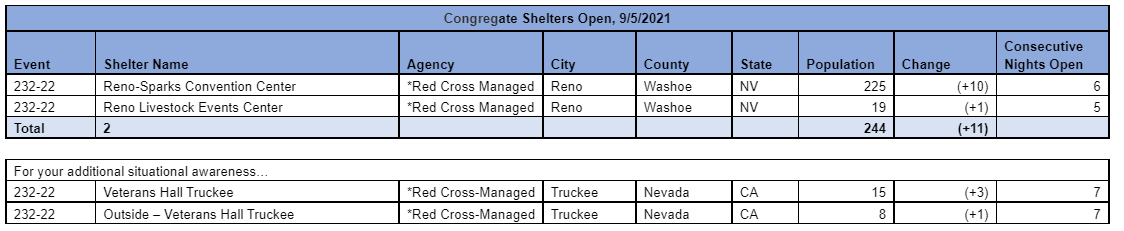 Red Cross continues to manage shelters to support residents affected by expanded evacuations around South Tahoe, CA. Red Cross is currently operating under the planning assumption that approx. 900 individuals would seek congregate sheltering in Nevada (3% of evacuated population). On 9/1 this shelter will expand to a COVID capacity of 908. Red Cross has submitted a resource request to support this shelter with public health staffing, security and wrap around services (shower, toilet, hand wash stations).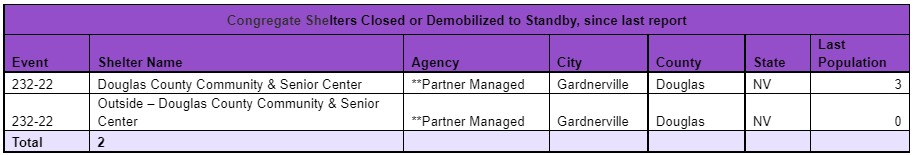 In addition to all congregate (indoor) shelter sites, there are individuals residing outside on the premise (tent, trailer or RV) as reflected in the “Outside” count. This population receives wrap-around services but is not reflected in the congregate shelter count, per Red Cross standard operating procedures.The Reno Livestock Events Center will be closed in three (2) days due to an event. Mass care is working on a solution on the local level.Pet sheltering is being coordinated at the Reno Livestock Events Center with support from ESF 11.  As of 0730 on 9/1/21, the current shelter status is as follows:LifePoint Shelter – RV Parking, Dry Camping with tents on lawn allowed. Currently 65 evacuees sheltering there. 1095 Stephanie WayDouglas County Shelter is still openCarson City Community Center is closedFuji Park is closed.Reno Sparks Convention Center opened at 2100 on 08/30/21 with room for 454.Dayton Event Center/Rodeo Grounds have room for 100-150 recreational vehicles for dry camping with a limited number of large animals.Lyon County Fairgrounds has room for 200 RVs for dry camping with the ability to house large animals.Silver Springs Beaches at Lahontan State Recreation Area has rooms for 1500 camps (7,500 people).Red Cross Managed Shelter Updates as of midnight 9/4/2021.
Total Congregate Shelters in NSS: 2 (-2) from yesterday.
Total Congregate Shelter Population: 244 (+11) from yesterday.Mass Care FeedingWith support from community partners, a fixed feeding site has been established to provide feeding at all congregate shelter locations. Meals Served: TBD period / 6,394 to-dateRed Cross continues to manage shelters to support residents affected by expanded evacuations around South Tahoe, CA. Red Cross is currently operating under the planning assumption that approx. 900 individuals would seek congregate sheltering in Nevada (3% of evacuated population). On 9/1 this shelter will expand to a COVID capacity of 908. Red Cross has submitted a resource request to support this shelter with public health staffing, security and wrap around services (shower, toilet, hand wash stations).In addition to all congregate (indoor) shelter sites, there are individuals residing outside on the premise (tent, trailer or RV) as reflected in the “Outside” count. This population receives wrap-around services but is not reflected in the congregate shelter count, per Red Cross standard operating procedures.The Reno Livestock Events Center will be closed in three (2) days due to an event. Mass care is working on a solution on the local level.Pet sheltering is being coordinated at the Reno Livestock Events Center with support from ESF 11.  As of 0730 on 9/1/21, the current shelter status is as follows:LifePoint Shelter – RV Parking, Dry Camping with tents on lawn allowed. Currently 65 evacuees sheltering there. 1095 Stephanie WayDouglas County Shelter is still openCarson City Community Center is closedFuji Park is closed.Reno Sparks Convention Center opened at 2100 on 08/30/21 with room for 454.Dayton Event Center/Rodeo Grounds have room for 100-150 recreational vehicles for dry camping with a limited number of large animals.Lyon County Fairgrounds has room for 200 RVs for dry camping with the ability to house large animals.Silver Springs Beaches at Lahontan State Recreation Area has rooms for 1500 camps (7,500 people).Red Cross Managed Shelter Updates as of midnight 9/4/2021.
Total Congregate Shelters in NSS: 2 (-2) from yesterday.
Total Congregate Shelter Population: 244 (+11) from yesterday.Mass Care FeedingWith support from community partners, a fixed feeding site has been established to provide feeding at all congregate shelter locations. Meals Served: TBD period / 6,394 to-dateRed Cross continues to manage shelters to support residents affected by expanded evacuations around South Tahoe, CA. Red Cross is currently operating under the planning assumption that approx. 900 individuals would seek congregate sheltering in Nevada (3% of evacuated population). On 9/1 this shelter will expand to a COVID capacity of 908. Red Cross has submitted a resource request to support this shelter with public health staffing, security and wrap around services (shower, toilet, hand wash stations).In addition to all congregate (indoor) shelter sites, there are individuals residing outside on the premise (tent, trailer or RV) as reflected in the “Outside” count. This population receives wrap-around services but is not reflected in the congregate shelter count, per Red Cross standard operating procedures.The Reno Livestock Events Center will be closed in three (2) days due to an event. Mass care is working on a solution on the local level.Pet sheltering is being coordinated at the Reno Livestock Events Center with support from ESF 11.  As of 0730 on 9/1/21, the current shelter status is as follows:LifePoint Shelter – RV Parking, Dry Camping with tents on lawn allowed. Currently 65 evacuees sheltering there. 1095 Stephanie WayDouglas County Shelter is still openCarson City Community Center is closedFuji Park is closed.Reno Sparks Convention Center opened at 2100 on 08/30/21 with room for 454.Dayton Event Center/Rodeo Grounds have room for 100-150 recreational vehicles for dry camping with a limited number of large animals.Lyon County Fairgrounds has room for 200 RVs for dry camping with the ability to house large animals.Silver Springs Beaches at Lahontan State Recreation Area has rooms for 1500 camps (7,500 people).Red Cross Managed Shelter Updates as of midnight 9/4/2021.
Total Congregate Shelters in NSS: 2 (-2) from yesterday.
Total Congregate Shelter Population: 244 (+11) from yesterday.Mass Care FeedingWith support from community partners, a fixed feeding site has been established to provide feeding at all congregate shelter locations. Meals Served: TBD period / 6,394 to-dateRed Cross continues to manage shelters to support residents affected by expanded evacuations around South Tahoe, CA. Red Cross is currently operating under the planning assumption that approx. 900 individuals would seek congregate sheltering in Nevada (3% of evacuated population). On 9/1 this shelter will expand to a COVID capacity of 908. Red Cross has submitted a resource request to support this shelter with public health staffing, security and wrap around services (shower, toilet, hand wash stations).In addition to all congregate (indoor) shelter sites, there are individuals residing outside on the premise (tent, trailer or RV) as reflected in the “Outside” count. This population receives wrap-around services but is not reflected in the congregate shelter count, per Red Cross standard operating procedures.The Reno Livestock Events Center will be closed in three (2) days due to an event. Mass care is working on a solution on the local level.Pet sheltering is being coordinated at the Reno Livestock Events Center with support from ESF 11.  ESF 8: Public HealthESF 8: Public HealthESF 8: Public HealthDuty Officer: 775-684-5920Providing COVID tests to shelters and licensure waivers to healthcare workers coming into the state. Providing COVID tests to shelters and licensure waivers to healthcare workers coming into the state. Providing COVID tests to shelters and licensure waivers to healthcare workers coming into the state. Providing COVID tests to shelters and licensure waivers to healthcare workers coming into the state. ESF 10: HazmatESF 10: HazmatRebecca Bodnar: 406-270-6000Rebecca Bodnar: 406-270-6000ESF 10 has moved to remote contact.ESF 10 has moved to remote contact.ESF 10 has moved to remote contact.ESF 10 has moved to remote contact.ESF 11: AgricultureESF 11: AgricultureWilliam Striejewske: 775-846-1165William Striejewske: 775-846-1165ESF 11 has moved to remote contact.ESF 11 has moved to remote contact.ESF 11 has moved to remote contact.ESF 11 has moved to remote contact.ESF 12: EnergyESF 12: EnergyESF 12: EnergyLorayn Walser: 775-230-9851ESF-12 remains in contact with fuel suppliers and utilities, especially as re-population planning moves forward. Fuel inventory is currently strong. Southwest Gas proactively turned off meters for safety reasons in 3 sections of previously isolated and evacuated areas in South Lake Tahoe, CA. Currently 585 customers presently without natural gas service on the California side of Lake Tahoe.  SW Gas has begun to regass the pipeline to one currently shut off section and are prepared to regass the other two zones when Cal Fire says it's safe to do so.  SW Gas is also planning for repopulation and restoring service.  NV Energy continues to undertake proactive measures to prevent line and power loss, including pole wrapping on the Muller 1295 line along Foothill Road, removing vegetation along Foothill Road under lines to create a fire break, and continuing working in the Foothill Road and Kingsbury area to remove vegetation.  As of 1900 (9/3) the fire was 1.5 miles from NVE infrastructure, specifically the Kingsbury 111 line which has no impact to NVE customers.  No NVE customers in Douglas County are without power. and no PSOM events are planned.ESF 12 has moved to remote contact.ESF-12 remains in contact with fuel suppliers and utilities, especially as re-population planning moves forward. Fuel inventory is currently strong. Southwest Gas proactively turned off meters for safety reasons in 3 sections of previously isolated and evacuated areas in South Lake Tahoe, CA. Currently 585 customers presently without natural gas service on the California side of Lake Tahoe.  SW Gas has begun to regass the pipeline to one currently shut off section and are prepared to regass the other two zones when Cal Fire says it's safe to do so.  SW Gas is also planning for repopulation and restoring service.  NV Energy continues to undertake proactive measures to prevent line and power loss, including pole wrapping on the Muller 1295 line along Foothill Road, removing vegetation along Foothill Road under lines to create a fire break, and continuing working in the Foothill Road and Kingsbury area to remove vegetation.  As of 1900 (9/3) the fire was 1.5 miles from NVE infrastructure, specifically the Kingsbury 111 line which has no impact to NVE customers.  No NVE customers in Douglas County are without power. and no PSOM events are planned.ESF 12 has moved to remote contact.ESF-12 remains in contact with fuel suppliers and utilities, especially as re-population planning moves forward. Fuel inventory is currently strong. Southwest Gas proactively turned off meters for safety reasons in 3 sections of previously isolated and evacuated areas in South Lake Tahoe, CA. Currently 585 customers presently without natural gas service on the California side of Lake Tahoe.  SW Gas has begun to regass the pipeline to one currently shut off section and are prepared to regass the other two zones when Cal Fire says it's safe to do so.  SW Gas is also planning for repopulation and restoring service.  NV Energy continues to undertake proactive measures to prevent line and power loss, including pole wrapping on the Muller 1295 line along Foothill Road, removing vegetation along Foothill Road under lines to create a fire break, and continuing working in the Foothill Road and Kingsbury area to remove vegetation.  As of 1900 (9/3) the fire was 1.5 miles from NVE infrastructure, specifically the Kingsbury 111 line which has no impact to NVE customers.  No NVE customers in Douglas County are without power. and no PSOM events are planned.ESF 12 has moved to remote contact.ESF-12 remains in contact with fuel suppliers and utilities, especially as re-population planning moves forward. Fuel inventory is currently strong. Southwest Gas proactively turned off meters for safety reasons in 3 sections of previously isolated and evacuated areas in South Lake Tahoe, CA. Currently 585 customers presently without natural gas service on the California side of Lake Tahoe.  SW Gas has begun to regass the pipeline to one currently shut off section and are prepared to regass the other two zones when Cal Fire says it's safe to do so.  SW Gas is also planning for repopulation and restoring service.  NV Energy continues to undertake proactive measures to prevent line and power loss, including pole wrapping on the Muller 1295 line along Foothill Road, removing vegetation along Foothill Road under lines to create a fire break, and continuing working in the Foothill Road and Kingsbury area to remove vegetation.  As of 1900 (9/3) the fire was 1.5 miles from NVE infrastructure, specifically the Kingsbury 111 line which has no impact to NVE customers.  No NVE customers in Douglas County are without power. and no PSOM events are planned.ESF 12 has moved to remote contact.ESF 13: Law EnforcementESF 13: Law EnforcementESF 13: Law EnforcementCapt. Bill Murwin: 775-720-8518Nevada Highway Patrol is supporting local law enforcement at evacuation control points.Lt. Roth is off duty until Monday, September 6, 2021. Capt. Bill Murwin is supporting ESF 13 from the SEOC.Maintaining the route 50 and lake parkway road closings. There are currently 3 traffic checkpoints in operation.  Working to ensure that evacuation orders are being observed and congestion is not occurring along route 50 and other routes leading to Stateline as a safety measure.Working on contingency planning for evacuees trying to repopulate early.Nevada Highway Patrol is supporting local law enforcement at evacuation control points.Lt. Roth is off duty until Monday, September 6, 2021. Capt. Bill Murwin is supporting ESF 13 from the SEOC.Maintaining the route 50 and lake parkway road closings. There are currently 3 traffic checkpoints in operation.  Working to ensure that evacuation orders are being observed and congestion is not occurring along route 50 and other routes leading to Stateline as a safety measure.Working on contingency planning for evacuees trying to repopulate early.Nevada Highway Patrol is supporting local law enforcement at evacuation control points.Lt. Roth is off duty until Monday, September 6, 2021. Capt. Bill Murwin is supporting ESF 13 from the SEOC.Maintaining the route 50 and lake parkway road closings. There are currently 3 traffic checkpoints in operation.  Working to ensure that evacuation orders are being observed and congestion is not occurring along route 50 and other routes leading to Stateline as a safety measure.Working on contingency planning for evacuees trying to repopulate early.Nevada Highway Patrol is supporting local law enforcement at evacuation control points.Lt. Roth is off duty until Monday, September 6, 2021. Capt. Bill Murwin is supporting ESF 13 from the SEOC.Maintaining the route 50 and lake parkway road closings. There are currently 3 traffic checkpoints in operation.  Working to ensure that evacuation orders are being observed and congestion is not occurring along route 50 and other routes leading to Stateline as a safety measure.Working on contingency planning for evacuees trying to repopulate early.ESF 15: Public InformationESF 15: Public InformationESF 15: Public InformationGail Powell: 775-434-4795Disseminating re-population information to evacuees on steps to take when returning home. Public advisory to drive slow in the affected areas, be aware of wildlife, fuel up and obtain household supplies prior to returning home to preserve supplies in the affected areas.Working on publishing stories on community individuals/businesses that supported first responders and evacuees. Campaign to highlight ESF partners housed in the SEOC, their roll supporting the incident and the importance of their work.Please see the following attachments for donation efforts regarding various agencies:El Dorado Community Foundation: https://edcf.fcsuite.com/erp/donate/create?funit_id=1792The American Red Cross: https://www.redcross.org/donate/cm/abc10-pub.html/.Placer Food Bank: https://donate.placerfoodbank.org/for/pfb?_ga=2.168769441.1692671111.1585586084- 667740226.1583304010Food Bank of Northern Nevada: https://give.fbnn.org/for/zcjkyj/Project Camp: https://projectcamp.co/El Dorado County Animal Services: https://www.edcgov.us/Government/AnimalServices/pages/pet_aid_fund.aspxPeople are being driven to the DEM Social Media for awareness at record levels on the incident receiving thousands of percent increase inactivity and engagement.Joint Information System has been activated and members have been given assignments. Coordination with CalOES, CalFire and county PIO’s on the California side. Questions for the JIC can be forwarded to 775-687-0395 or communicationrelationspio@gmail.com. Disseminating re-population information to evacuees on steps to take when returning home. Public advisory to drive slow in the affected areas, be aware of wildlife, fuel up and obtain household supplies prior to returning home to preserve supplies in the affected areas.Working on publishing stories on community individuals/businesses that supported first responders and evacuees. Campaign to highlight ESF partners housed in the SEOC, their roll supporting the incident and the importance of their work.Please see the following attachments for donation efforts regarding various agencies:El Dorado Community Foundation: https://edcf.fcsuite.com/erp/donate/create?funit_id=1792The American Red Cross: https://www.redcross.org/donate/cm/abc10-pub.html/.Placer Food Bank: https://donate.placerfoodbank.org/for/pfb?_ga=2.168769441.1692671111.1585586084- 667740226.1583304010Food Bank of Northern Nevada: https://give.fbnn.org/for/zcjkyj/Project Camp: https://projectcamp.co/El Dorado County Animal Services: https://www.edcgov.us/Government/AnimalServices/pages/pet_aid_fund.aspxPeople are being driven to the DEM Social Media for awareness at record levels on the incident receiving thousands of percent increase inactivity and engagement.Joint Information System has been activated and members have been given assignments. Coordination with CalOES, CalFire and county PIO’s on the California side. Questions for the JIC can be forwarded to 775-687-0395 or communicationrelationspio@gmail.com. Disseminating re-population information to evacuees on steps to take when returning home. Public advisory to drive slow in the affected areas, be aware of wildlife, fuel up and obtain household supplies prior to returning home to preserve supplies in the affected areas.Working on publishing stories on community individuals/businesses that supported first responders and evacuees. Campaign to highlight ESF partners housed in the SEOC, their roll supporting the incident and the importance of their work.Please see the following attachments for donation efforts regarding various agencies:El Dorado Community Foundation: https://edcf.fcsuite.com/erp/donate/create?funit_id=1792The American Red Cross: https://www.redcross.org/donate/cm/abc10-pub.html/.Placer Food Bank: https://donate.placerfoodbank.org/for/pfb?_ga=2.168769441.1692671111.1585586084- 667740226.1583304010Food Bank of Northern Nevada: https://give.fbnn.org/for/zcjkyj/Project Camp: https://projectcamp.co/El Dorado County Animal Services: https://www.edcgov.us/Government/AnimalServices/pages/pet_aid_fund.aspxPeople are being driven to the DEM Social Media for awareness at record levels on the incident receiving thousands of percent increase inactivity and engagement.Joint Information System has been activated and members have been given assignments. Coordination with CalOES, CalFire and county PIO’s on the California side. Questions for the JIC can be forwarded to 775-687-0395 or communicationrelationspio@gmail.com. Disseminating re-population information to evacuees on steps to take when returning home. Public advisory to drive slow in the affected areas, be aware of wildlife, fuel up and obtain household supplies prior to returning home to preserve supplies in the affected areas.Working on publishing stories on community individuals/businesses that supported first responders and evacuees. Campaign to highlight ESF partners housed in the SEOC, their roll supporting the incident and the importance of their work.Please see the following attachments for donation efforts regarding various agencies:El Dorado Community Foundation: https://edcf.fcsuite.com/erp/donate/create?funit_id=1792The American Red Cross: https://www.redcross.org/donate/cm/abc10-pub.html/.Placer Food Bank: https://donate.placerfoodbank.org/for/pfb?_ga=2.168769441.1692671111.1585586084- 667740226.1583304010Food Bank of Northern Nevada: https://give.fbnn.org/for/zcjkyj/Project Camp: https://projectcamp.co/El Dorado County Animal Services: https://www.edcgov.us/Government/AnimalServices/pages/pet_aid_fund.aspxPeople are being driven to the DEM Social Media for awareness at record levels on the incident receiving thousands of percent increase inactivity and engagement.Joint Information System has been activated and members have been given assignments. Coordination with CalOES, CalFire and county PIO’s on the California side. Questions for the JIC can be forwarded to 775-687-0395 or communicationrelationspio@gmail.com. ESF 16: Nevada National GuardESF 16: Nevada National GuardESF 16: Nevada National GuardJOC: 775-887-7200All Nevada National Guard (55 personnel) have been demobilized. All Nevada National Guard (55 personnel) have been demobilized. All Nevada National Guard (55 personnel) have been demobilized. All Nevada National Guard (55 personnel) have been demobilized. 